HR DEPARTMENT - Primacy Meats Ltd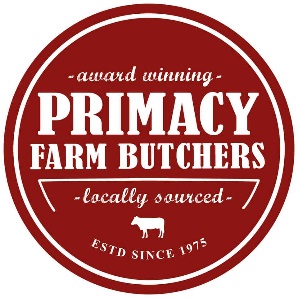 26a Primacy Road, Bangor, DOWN, BT19 7PQTel: 	028 9127 0083 / Option 5Email:	humanresources@primacymeats.com / office@primacymeats.comWebsite:	www. primacymeatsfoodvillage.co.ukPLEASE NOTE:Please complete in BLACK ink, clearly written or typed, using CAPITALS.  Continue on a separate sheet where necessary, DO NOT amend the document layout.Please refer to the supporting literature before completing this form – ALL SECTIONS MUST BE COMPLETEDN.B. We retain the right to seek references from all previous employers)NB:	You may submit copies of certificates; however, the originals will need to be produced on Offer of Employment and failure to do may result in the Offer being withdrawnGuidance notes for completing your application formThe following information is designed to assist you in your application for this job so Please read carefully. The application form and short listing procedureApplications should be typewritten or completed legibly in black ink to allow for photocopying. In the interests of fairness, all applications must be made on the Company’s official application form - all CVs will be destroyed.We want to try and ensure that everyone applying for a job with us has a fair chance and the application form is the first stage in the recruitment process which may lead to a possible job offer.  It is therefore very important that you complete all sections of the application as clearly and fully as possible.  If you have any difficulty in completing this application form or if there is something on the form that you do not understand please contact the Human Resources department who will be happy to help you.Make sure you return your application form so that we receive it before any specified closing date and time.  This would be stated on the advertisement.Please do not send original qualification certificates, copies may be sent but the original will be required to be produced on offer of employment.When completing work history section, it is appreciated that there are different types of history so if you have had the same role for a long period you are encouraged to include other employment if relevant. If, however, you have been employed in various temporary roles please go back as far as you believe is reasonable for the role you are applying for but preferably no less than 10 years. If, however, you age does not allow for this then please provide what history you can. Please note further information may be soughtDue to the amount of responses, we may commence the shortlisting procedure prior to the closing date or we may close the vacancy once a pre-determined number of applications have been received. In addition, if you do not hear from us within 2 weeks of the closing date then you have not been shortlisted.When returning, the completed application DO NOT return this sheet or the job description as Primacy Meats wishes to minimise their Carbon Footprint and therefore, want to avoid unnecessary printing.It is preferred that completed applications are received by post, however, if you are restricted by the closing date then please scan and email to the email address noted on the first page of the application form.When completing the Equality Monitoring Form, please complete ALL sections and return in an envelope marked with your name. As an organisation, to ensure compliance with the Equality Commission, we are required to submit this information so appreciate your assistance. Unemployed applicants, in receipt of benefit, should be aware that the Job Centre will contact employers to confirm receipt of the application form, attendance and attitude at interview and if appropriate the outcome of the interview.Job description and person specificationEvery advertised post has a job description and, on occasion, a person specification.  The job description outlines the main duties of the job.  The person specification sets out the knowledge, skills, qualifications and experience required and provides the criteria against which you will be assessed, under the section Skills/Experience and Personal Attributes.We decide who to invite for an interview by comparing what you tell us in your application form with what we have asked for in the person specification.  It is therefore vital that you clearly explain how your skills and experience match the requirements outlined in the job description and person specification if supplied.On the person specification, we list the criteria in two ways:Essential (e.g. the minimum skills, qualifications or experience which, you must have to do the job) andDesirable (these are not essential, but are additional to the minimum requirement to do the job).If all the applicants meet the essential criteria, the selection panel may use the desirable criteria to assess and decide which applicants further meet the additional requirements of the job, and should be invited for an interview (or to the next stage as indicated). If an application is illegible or poorly completed with no explanation may result in the application being removed from the process.In addition, you must clearly set out the start and finish dates of any experience gained and say what length of experience was gained, e.g. 6 months 01.01.2016 – 30.06.16, 3 years 01.01.2013 – 30.06.2016.If a professional qualification or trade qualification has been specified you, as the applicant, must clearly demonstrate the relevant experience you have in a role equivalent to the role you are applying for, the comparisons and why you believe that the experience you have can be considered as equivalent. However, for some roles the qualification will be considered essential and no substitutes or training completion dates will be considered.Unique EO Ref:………………………………………				PRIVATE AND CONFIDENTIALDear ApplicantRef: Equal Opportunities Monitoring QuestionnaireWe are an Equal Opportunities Employer.  We aim to provide equality of opportunity to all people regardless of their religious belief, political opinion, sex, race, age, sexual orientation, marital or civil partnership status, disability, or whether they have undergone, are undergoing or intend to undergo gender reassignment.We do not discriminate against our job applicants or employees on any of the grounds listed above.  We aim to select the best person for the job and all recruitment decisions will be made objectivelyWe monitor personal information about our job applicants and employees, in order to demonstrate our commitment to promoting equality of opportunity in employment. We also monitor the community background and sex of our job applicants and employees in to order to comply with our duties under the Fair Employment & Treatment (NI) Order 1998.You are not obliged to answer the questions on this form and you will not suffer any penalty if you choose not to do so.  Nevertheless, we encourage you to answer these questions, even if it means marking the box – Prefer not to say OR Other.  Your answers will be used by us to prepare and submit a monitoring return to the Equality Commission, but your identity will be kept anonymous.  In all other regards your answers will be treated with the strictest confidence.  We assure you that your answers will not be used by us to make any unlawful decisions affecting you, whether in a recruitment exercise or during the course of any employment with us.  To protect your privacy, you should not write you name on this questionnaire. You should enter the unique Primacy Meats Reference and our Monitoring Officer will match this to your name, whilst maintaining confidentiality.Many thanks Human Resources DepartmentPrimacy Meats is committed to achieving equality of opportunity and continually monitors the effectiveness of its policies and procedures. This monitoring information is held confidentially and is not seen by the selection panel. It is used to monitor our Recruitment & Selection and other employment processes. Please complete each section in black ink or by typing and return in an envelope, otherwise please scan and return via email.If you answered “yes”, please indicate the nature of your impairment by ticking the appropriate box(es) below:How would you describe your national identity? ___________________________________________________CONVICTIONS: 	Unprejudiced consideration will be given to candidates who declare criminal conviction(s). Only offences which are manifestly incompatible with the post in question will result in candidates being excluded from consideration. Have you ever been convicted of a criminal offence (other than those that would be considered spent under the Rehabilitation of Offenders Order (NI) 1978)?  		Yes  / No  - if YES please give details:........................................................................................................................................................................................... ......................................................................................................................................................................................................................................................................................................................................................................................PLEASE NOTE: 	Spent convictions must be declared for some positions (e.g. work involving substantial access to children or vulnerable adults). If you are applying for such work you will be asked to complete an additional vetting form, however, this would be highlighted in the job description.What is your ethnicity?Ethnic origin categories are not about nationality, place of birth or citizenship. They are about the group to which you as an individual perceive you belong. Please indicate your ethnic origin by ticking the appropriate boxWhat caring responsibilities do you have?To demonstrate our commitment to equality of opportunity in employment we need to monitor the background of our applicants and employees, as required by the Fair Employment and Treatment (NI) Order 1998. Regardless of whether they actually practice a particular religion, most people in Northern Ireland are perceived to be members of either the Protestant or the Roman Catholic communities. Please indicate which community you belong:If you do not answer the above question, we are encouraged to use the residuary method of making a determination, which means that we can make a determination as to your community background on the basis of the personal information supplied by you in your application form/CV/personnel file. However, it is preferred that you make this determination as the residuary method is not ideal.By completing this form, you have helped us better understand how we, as an employer, ensure equality of opportunity for all, thank you. We can also confirm that we keep all applications, and therefore, candidate personal data for a period of two ‘Equality Monitoring’ years and by submitting this information you accept this.Job DescriptionCOFFEE SHOP ASSISTANTLOCATION: 	Primacy Food Village, BangorREPORTING TO:	Supervisor/Chef/Senior Management TeamRESPONSIBLE FOR:	NoneOPENING TIMES:	Monday to Saturday, local opening times applicable.HOURS:	12 hours per week on a rota basisCOMPANY OVERVIEW:Primacy Farm Butchers is owned by the Bowman family and the farm, which has been in the family for over 30 years, supplies our Tesco Meat Counters across Northern Ireland and our own Food Village, based in Bangor. The company has won many prestigious awards over the years including N. Ireland Butcher of the Year and the UK Butchers Plus Award and this has been achieved with a combined excellence of product and staff.ROLE OVERVIEW:To work as part of a team in our Coffee Shop and provide an efficient food and beverage service whilst maintaining exceptional customer service.   KEY DUTIES AND RESPONSIBILITIES:Serve customers and provide excellent customer serviceMake teas/coffees etc. as requiredOperate the till with competenceServe hot food, soups, stews etc.Serve desserts Clear and clean tables and keep the coffee shop area cleanTake customer ordersWork closely with Kitchen staff Dishwashing dutiesMaintaining a clean workplace at all timesOther duties as requiredPERSON SPECIFICATION:Friendly and ApproachableCautious when dealing with till transactionsWilling to learn new skillsPhysically capable of lifting stock, carrying trays etc.Motivated and hardworkingFlexible attitude to work and capable of working as part of an established teamMust be a team playerCLOSING TIME & DATE:JOB REFERENCE:JOB APPLIED FOR: JOB APPLIED FOR: JOB APPLIED FOR: JOB APPLIED FOR: JOB LOCATION:JOB LOCATION:JOB LOCATION:JOB LOCATION:Where did you see this job advertised? (please be specific)  Where did you see this job advertised? (please be specific)  Where did you see this job advertised? (please be specific)  Where did you see this job advertised? (please be specific)  Personal details – please complete using your legal detailsPersonal details – please complete using your legal detailsPersonal details – please complete using your legal detailsPersonal details – please complete using your legal detailsFirst name(s): First name(s): First name(s): Title: Surname:Surname:Previously Known As:Previously Known As:Full Postal Address: Full Postal Address: Full Postal Address: Full Postal Address:                                                                                                                                                            Postcode:                                                                                                                                                             Postcode:                                                                                                                                                             Postcode:                                                                                                                                                             Postcode:  Daytime tel. no. (inc. STD code):Evening tel. no. (inc. STD code):Work tel. no. (inc. STD code):Email address:Additional informationAdditional informationAdditional informationDates when you are unavailable for interview E.g. Holidays etcDates when you are unavailable for interview E.g. Holidays etcDates when you are unavailable for interview E.g. Holidays etcDo you, your partner or family have any interests (financial, professional or otherwise) that may conflict with your PRIMACY MEATS employment?    YES/NOIf yes, please provide details:Do you, your partner or family have any interests (financial, professional or otherwise) that may conflict with your PRIMACY MEATS employment?    YES/NOIf yes, please provide details:Do you, your partner or family have any interests (financial, professional or otherwise) that may conflict with your PRIMACY MEATS employment?    YES/NOIf yes, please provide details:Do you require a permit to work in the UK?   YES/NO   (If yes, please give details)Do you require a permit to work in the UK?   YES/NO   (If yes, please give details)Do you require a permit to work in the UK?   YES/NO   (If yes, please give details)Do you have a preference for hours, eg FT, PT, 16 hrs:Do you have a preference for hours, eg FT, PT, 16 hrs:Do you have a preference for hours, eg FT, PT, 16 hrs:Are you able to consider other locations or roles? If yes what would they be:Are you able to consider other locations or roles? If yes what would they be:Are you able to consider other locations or roles? If yes what would they be:Do you have a full driving licence?   YES/NO               Do you have your own transport or access to transport?  YES/NOPlease detail any driving convictions:Do you have a full driving licence?   YES/NO               Do you have your own transport or access to transport?  YES/NOPlease detail any driving convictions:Do you have a full driving licence?   YES/NO               Do you have your own transport or access to transport?  YES/NOPlease detail any driving convictions:Please provide details of previous applications/interviews:Please provide details of previous applications/interviews:Please provide details of previous applications/interviews:Employment history   present/most recent postEmployment history   present/most recent postEmployment history   present/most recent postCompany Name: Company Name: Company Name: Contact Name and Role Title:Contact Name and Role Title:Contact Name and Role Title:Address: Address: Address:                                                                                                                              Postcode:                                                                                                                               Postcode:                                                                                                                               Postcode:  Contact tel. no. (inc. STD code):Email address:Your Job/title: Date from/to: Date from/to: Contract Type:Eg. FT, PT or Temp etcWage/Salary/Other benefits: £Wage/Salary/Other benefits: £Wage/Salary/Other benefits: £Major duties/responsibilities: Major duties/responsibilities: Major duties/responsibilities: * Reason for seeking new position/leaving: * Reason for seeking new position/leaving: * Reason for seeking new position/leaving: Period of notice / date available to start: Period of notice / date available to start: Period of notice / date available to start: Employment History – please complete work history Employment History – please complete work history Employment History – please complete work history Employers Company Name:Role TitleRate of Pay:Contact Name:Start Date:Leaving Date:Address:Address:Address:General Duties:General Duties:General Duties:Reason for Leaving:Reason for Leaving:Reason for Leaving:Employers Company Name:Role TitleRate of Pay:Contact Name:Start Date:Leaving Date:Address:Address:Address:General Duties:General Duties:General Duties:Reason for Leaving:Reason for Leaving:Reason for Leaving:Employment History Continued Employment History Continued Employment History Continued Employers Company Name:Role TitleRate of Pay:Contact Name:Start Date:Leaving Date:Address:Address:Address:General Duties:General Duties:General Duties:Reason for Leaving:Reason for Leaving:Reason for Leaving:Employers Company Name:Role TitleRate of Pay:Contact Name:Start Date:Leaving Date:Address:Address:Address:General Duties:General Duties:General Duties:Reason for Leaving:Reason for Leaving:Reason for Leaving:Employers Company Name:Role TitleRate of Pay:Contact Name:Start Date:Leaving Date:Address:Address:Address:General Duties:General Duties:General Duties:Reason for Leaving:Reason for Leaving:Reason for Leaving:Employment history continued/…Please give details and an explanation of any gaps in your employment history as we require a full history:Education – including Secondary, College, University Education – including Secondary, College, University Education – including Secondary, College, University Education – including Secondary, College, University Education – including Secondary, College, University Name and address of institution:Courses taken/subjects:Dates (from - to):Full/part-time:Qualifications*/grade:Please give details of other courses you have attended and whether you were awarded a certificate:Please give details of other courses you have attended and whether you were awarded a certificate:Please give details of other courses you have attended and whether you were awarded a certificate:Please give details of other courses you have attended and whether you were awarded a certificate:Please give details of other courses you have attended and whether you were awarded a certificate:Eg: Food Safety, First Aid, Fire SafetyEg: Food Safety, First Aid, Fire SafetyEg: Food Safety, First Aid, Fire SafetyEg: Food Safety, First Aid, Fire SafetyEg: Food Safety, First Aid, Fire SafetyProfessional MembershipProfessional MembershipProfessional MembershipName of professional body:Grade of membershipand whether by examination:Date:Relevant ExperienceWhen completing this section please refer to the requirements in the job description/person specification - respond specifically, and clearly, to each point – ensuring that you clarify the inclusive dates and the length of time.Clearly mark the first section as how you meet the Skills, (if person specification supplied then the Essential Skills and the second as the Desirable Skills). For either sections, you can include voluntary work, leisure interests and other activities which you consider to be relevant to the position.If you run out of space please reprint this page and use.ReferencesReferencesReferencesPlease give details of two named referees covering the last 5 years of your employment history. These should not include a relative; and personal referees must be able to comment on your skills and abilities in relation to the post. Additional references may also be sought from previous employers. References for shortlisted candidates may be taken up before interview unless you request otherwise.  Please give details of two named referees covering the last 5 years of your employment history. These should not include a relative; and personal referees must be able to comment on your skills and abilities in relation to the post. Additional references may also be sought from previous employers. References for shortlisted candidates may be taken up before interview unless you request otherwise.  Please give details of two named referees covering the last 5 years of your employment history. These should not include a relative; and personal referees must be able to comment on your skills and abilities in relation to the post. Additional references may also be sought from previous employers. References for shortlisted candidates may be taken up before interview unless you request otherwise.  (i) Current/most recent employer (or alternative referee where not available) (ii) Other (ii) Other Name: Name:  Name:  Address: Address:  Address:  Tel. no: Tel. no:  Tel. no:  Email Address:Email Address:Email Address:Relationship: Relationship:  Relationship:  How long have they known you? How long have they known you?  How long have they known you?  May we contact this referee before interview? Yes         No   May we contact this referee before interview?  Yes        No   May we contact this referee before interview?  Yes        No   Disability Discrimination Act 1995Disability Discrimination Act 1995Disability Discrimination Act 1995The Disability Discrimination Act defines a person as having a disability if he or she ‘has a physical or mental impairment which has a substantial and long-term adverse effect on his or her ability to carry out normal day to day activities.  If you consider yourself to have a disability (see notes of guidance) and can demonstrate you meet the essential requirements for this post, we will offer you an interview.The Disability Discrimination Act defines a person as having a disability if he or she ‘has a physical or mental impairment which has a substantial and long-term adverse effect on his or her ability to carry out normal day to day activities.  If you consider yourself to have a disability (see notes of guidance) and can demonstrate you meet the essential requirements for this post, we will offer you an interview.The Disability Discrimination Act defines a person as having a disability if he or she ‘has a physical or mental impairment which has a substantial and long-term adverse effect on his or her ability to carry out normal day to day activities.  If you consider yourself to have a disability (see notes of guidance) and can demonstrate you meet the essential requirements for this post, we will offer you an interview.Do you have a disability? (Please circle)Do you have a disability? (Please circle)Yes        	No   Wherever possible and reasonable we will make amendments and offer alternatives to help a person with a disability through the application and selection process.  If you require assistance at any stage of the Recruitment Process, please contact the HR department or provide details below:Wherever possible and reasonable we will make amendments and offer alternatives to help a person with a disability through the application and selection process.  If you require assistance at any stage of the Recruitment Process, please contact the HR department or provide details below:Wherever possible and reasonable we will make amendments and offer alternatives to help a person with a disability through the application and selection process.  If you require assistance at any stage of the Recruitment Process, please contact the HR department or provide details below:Declaration by ApplicantDeclaration by ApplicantI confirm to the best of my knowledge and belief that the information given on this form is correct. I understand that any offer of employment will be subject to satisfactory references and medical assessment.  Any misleading statement or deliberate omission may disqualify my application and lead to instant dismissal.I consent to the necessary enquiries and checks being undertaken by PRIMACY MEATS; to confirm that the information included in this application form is correct, to verify the authenticity of my qualifications and to ascertain my previous working history - this may also include an applicant’s publicly available information including social media.In pursuant with the General Data Protection Regulations 2018, (GDPR), under the ‘special categories’ section, I understand that my details contained in this form together with any obtained in relation to it, will be retained confidentially by PRIMACY MEATS for three years for monitoring and diversity statistical purposes and if employed, will be kept for a reasonable time after the employment ends on a case by case determination. All applicants, please sign (please note that if you are completing this application electronically, you may be asked to sign the form if you are invited to interview).I confirm to the best of my knowledge and belief that the information given on this form is correct. I understand that any offer of employment will be subject to satisfactory references and medical assessment.  Any misleading statement or deliberate omission may disqualify my application and lead to instant dismissal.I consent to the necessary enquiries and checks being undertaken by PRIMACY MEATS; to confirm that the information included in this application form is correct, to verify the authenticity of my qualifications and to ascertain my previous working history - this may also include an applicant’s publicly available information including social media.In pursuant with the General Data Protection Regulations 2018, (GDPR), under the ‘special categories’ section, I understand that my details contained in this form together with any obtained in relation to it, will be retained confidentially by PRIMACY MEATS for three years for monitoring and diversity statistical purposes and if employed, will be kept for a reasonable time after the employment ends on a case by case determination. All applicants, please sign (please note that if you are completing this application electronically, you may be asked to sign the form if you are invited to interview).Signature:Date:EQUAL OPPORTUNITIES FORMNational Insurance No:Age16-2425-2930-3435-3940-44Prefer not to say:Prefer not to say:45-4950-5455-5960-6465+Date of Birth:Do you consider yourself to be disabled person?Y ESNoPrefer not to sayPhysical impairment:E.g. difficulty using your arms, or mobility issues requiring you to use a wheelchair or crutches.Sensory impairment:E.g. being blind or having a serious visual impairment, or being deaf or having a serious hearing impairmentMental health condition:E.g. depression or schizophrenia.Learning disability or difficulty:E.g. Down’s syndrome or dyslexia, or Cognitive impairment, such as autistic spectrum disorder.Long-standing or progressive illness or health condition:E.g. cancer, HIV infection, diabetes, epilepsy or chronic heart disease.Other (please specify):Gender	MaleFemale	   Are you married or in a civil partnership?YesNoPrefer not to sayBritishEnglish	ScottishPrefer not to sayNorthern Irish     WelshIrishOtherWhat is your sexual orientation?Heterosexual/StraightHomosexual/Gay manBisexualLesbian/Gay womanPrefer not to sayOtherEQUAL OPPORTUNITIES FORMNational Insurance No:WhiteNorthern IrishNorthern IrishEnglishEnglishEnglishOther White backgroundOther White backgroundOther White backgroundOther White backgroundOther White backgroundIrishIrishScottishScottishScottishPlease state:Please state:Please state:Please state:Please state:Gypsy or Irish TravellerGypsy or Irish TravellerWelshWelshWelshMixed/multiple ethnic groupsWhite and Black AfricanWhite and Black AfricanWhite and Black AfricanWhite and Black AfricanWhite and Black AfricanWhite and Black CaribbeanWhite and Black CaribbeanWhite and Black CaribbeanWhite and Black CaribbeanWhite and Black CaribbeanAny other mixed backgroundAny other mixed backgroundAny other mixed backgroundAny other mixed backgroundAny other mixed backgroundWhite and AsianWhite and AsianWhite and AsianWhite and AsianWhite and AsianPlease state:Please state:Please state:Please state:Please state:Please state:Please state:Please state:Please state:Please state:Please state:Please state:Please state:Please state:Asian/Asian BritishIndianIndianIndianIndianIndianChineseChineseChineseChineseChineseBangladeshi	Bangladeshi	Bangladeshi	Bangladeshi	Bangladeshi	Any other Asian backgroundAny other Asian backgroundAny other Asian backgroundAny other Asian backgroundAny other Asian backgroundPakistaniPakistaniPakistaniPakistaniPakistaniPlease state:Please state:Please state:Please state:Please state:Please state:Please state:Please state:Black/ Black BritishAfricanAfricanAfricanAfricanAfricanBlack IrishBlack IrishBlack IrishBlack IrishBlack IrishCaribbeanCaribbeanCaribbeanCaribbeanCaribbeanAny other Black backgroundAny other Black backgroundAny other Black backgroundAny other Black backgroundAny other Black backgroundBlack BritishBlack BritishBlack BritishBlack BritishBlack BritishPlease state:Please state:Please state:Please state:Please state:Please state:Please state:Please state:Other ethnic groupArabArabArabArabArabAny other ethnic group	Any other ethnic group	Any other ethnic group	Any other ethnic group	Any other ethnic group	Please state:Please state:Please state:Please state:Please state:Prefer not to sayWhat is your religion or belief?ChristianHinduPrefer not to sayPrefer not to sayJewishSikhOther religion, please stateOther religion, please stateBuddhistMuslimNonePrimary carer of older person (65+)Primary carer of a child/children (under 18)Secondary carerPrimary carer of disabled adult (18 and over)Prefer not to sayPrimary carer of disabled child/children  I am a member of the Protestant community:I am a member of the Roman Catholic community:I am not a member of either the Protestant or the Roman Catholic communities: